SPONSOR THANK YOUTEMPLATELetter Template – thanking your supporters 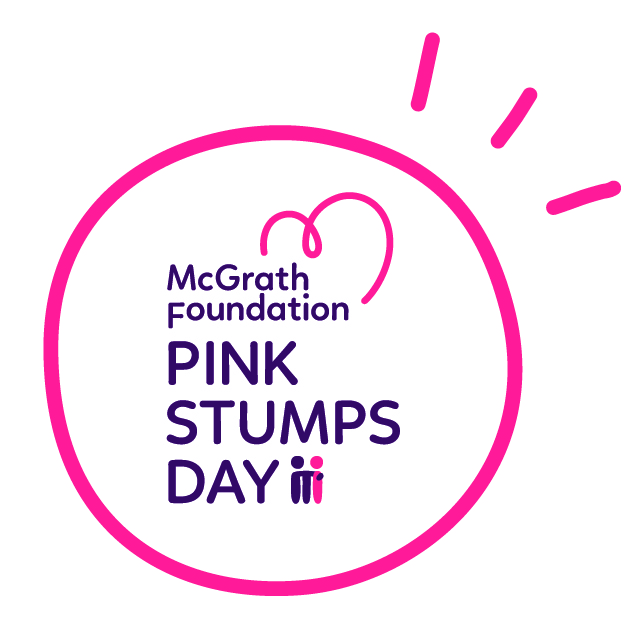 <First name> <Surname>
<Address>
<Suburb> <State> <Postcode><Date>Dear < insert company name/contact>, On behalf of <Insert club/school/business name>, I’d like to thank you for stepping up to the crease and supporting our Pink Stumps Day with your generous contribution.We chose to support the McGrath Foundation because of the impact breast cancer has had on the <insert suburb> community. With your contribution, we were able to raise <insert dollar amount> and we’ve all made a real difference, helping place McGrath Breast Care Nurses in communities across Australia.Our fundraiser was a huge success and it wouldn’t have been possible without the involvement of <insert business name>.Thank you once again for your support. It truly made a difference. I hope we can continue our relationship into the future.Kind regards,<Insert name/Team Name>